Phiếu đánh giá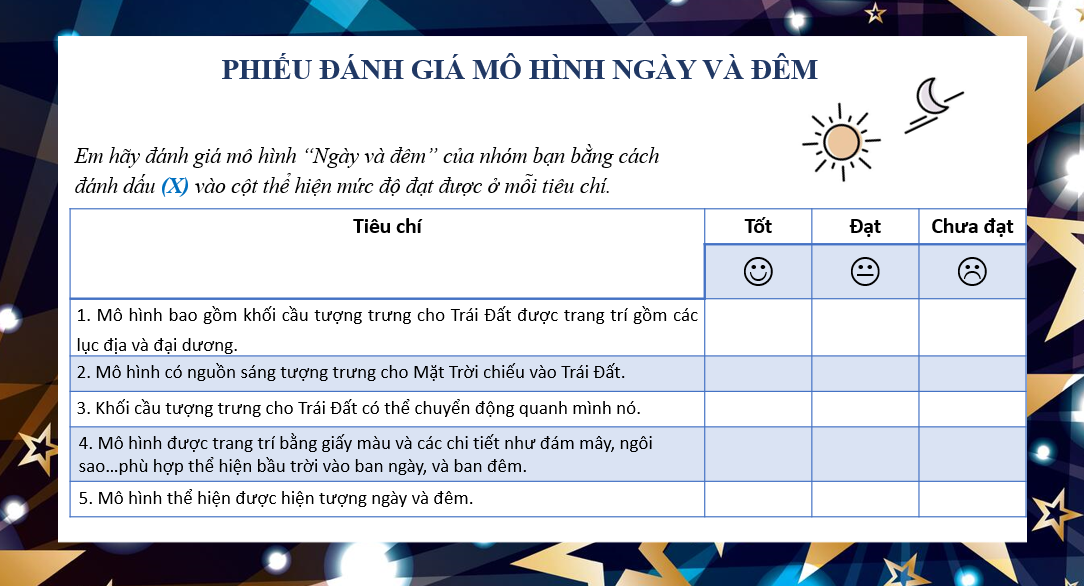 